МИНИСТЕРСТВО ОБРАЗОВАНИЯ И НАУКИ КЫРГЫЗСКОЙ РЕСПУБЛИКИ ОШСКИЙ ГОСУДАРСТВЕННЫЙ УНИВЕРСИТЕТ МЕДИЦИНСКИЙ МЕЖДУНАРОДНЫЙ ФАКУЛЬТЕТ КАФЕДРА «Естественных наук и математики» Биохимическая лаборатория Лаборатория организована заведующей кафедрой А.Ы Курбаналиев и преподавателями дисциплины биохимическое для осуществления лабораторных занятий, научных кружков и научных исследований. Оснащение лаборатории: центрифуга лабораторная клиническая, 4шт монокулярных микроскопа, чашки Петри, колбочки, спиртовки, термостат, сухожаровой шкаф, автоклав, дистиллятор воды, кастрюли для варки питательной среды, плита, питательные среды в виде, центрифуга 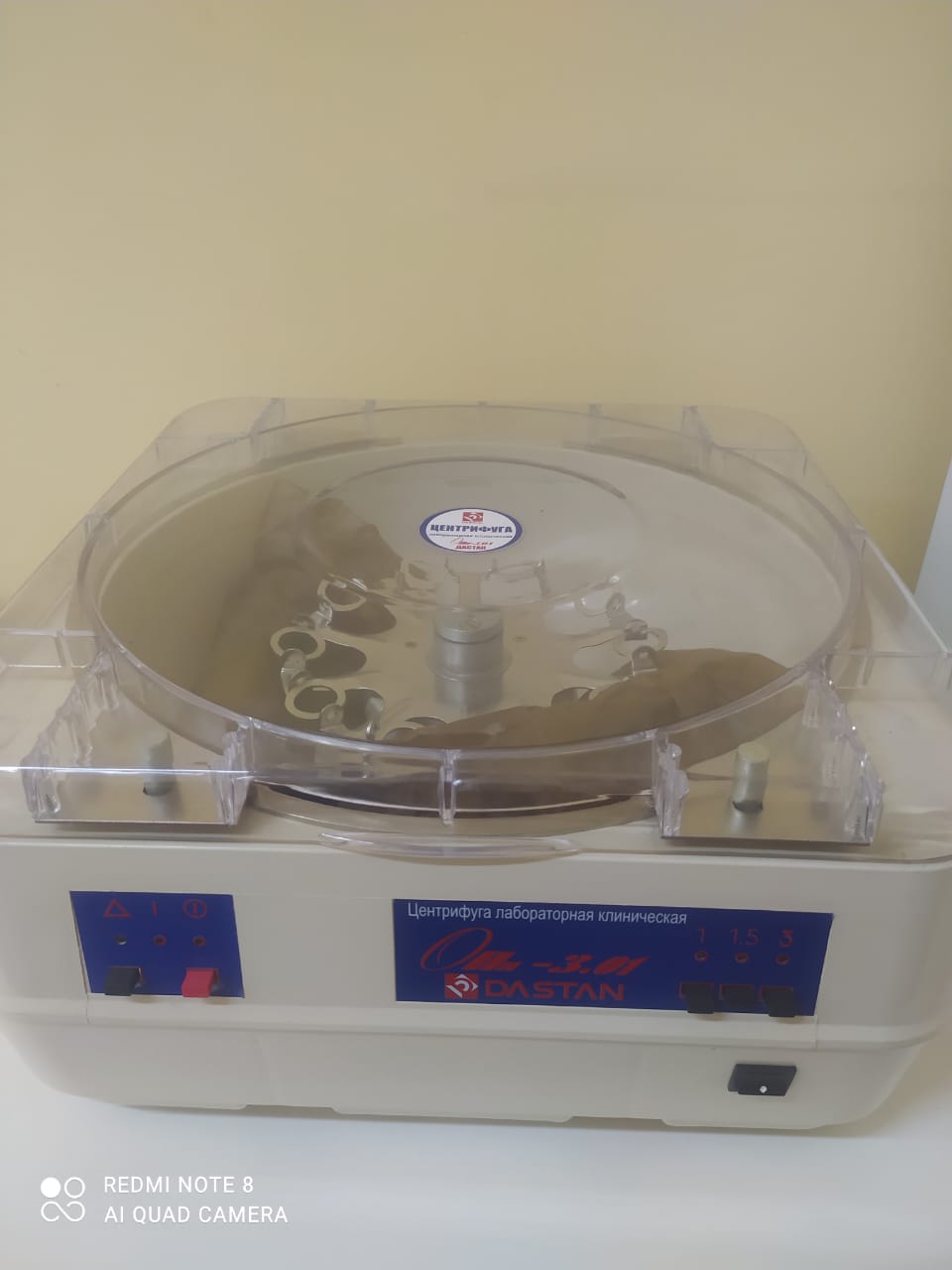 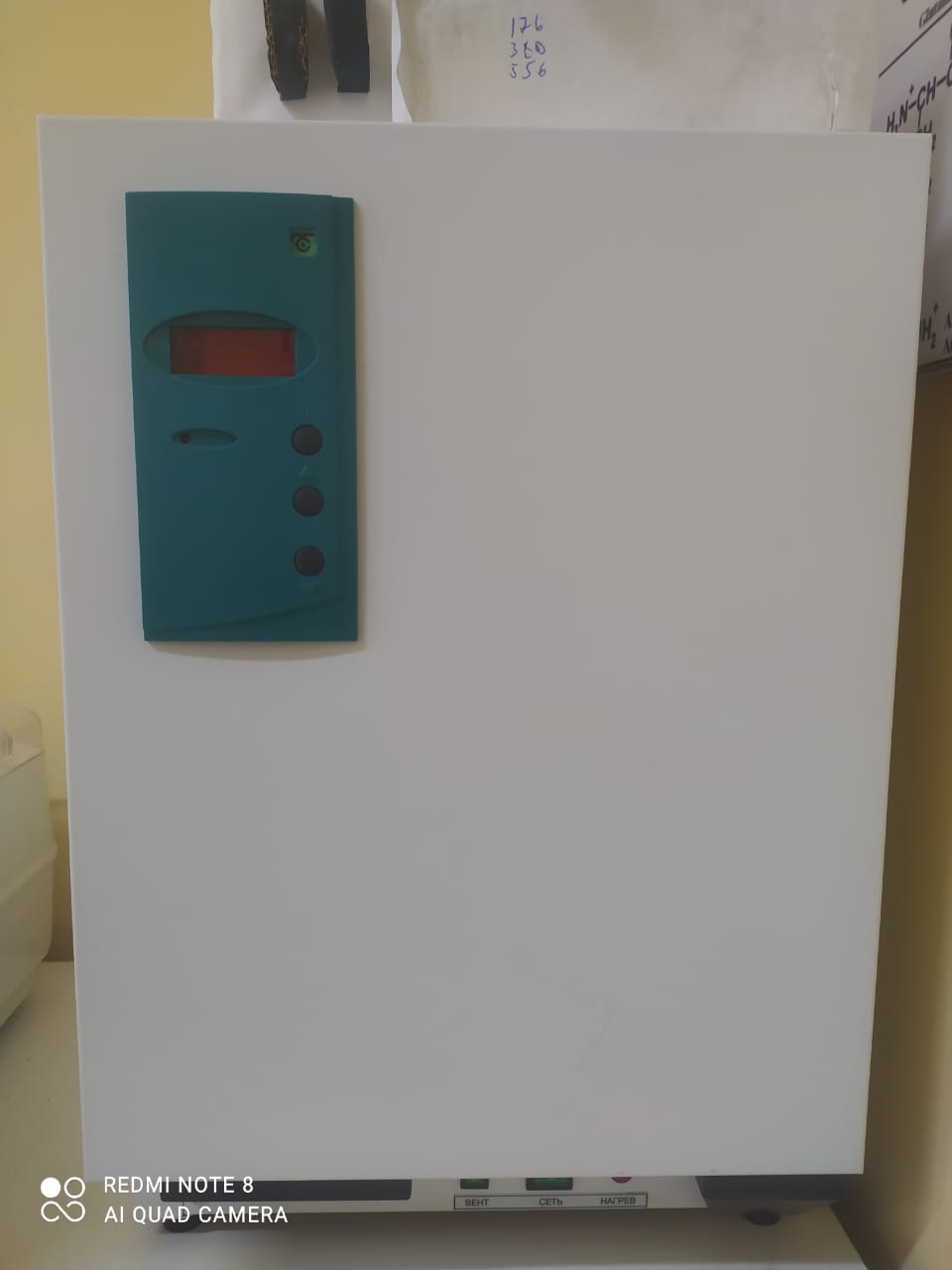 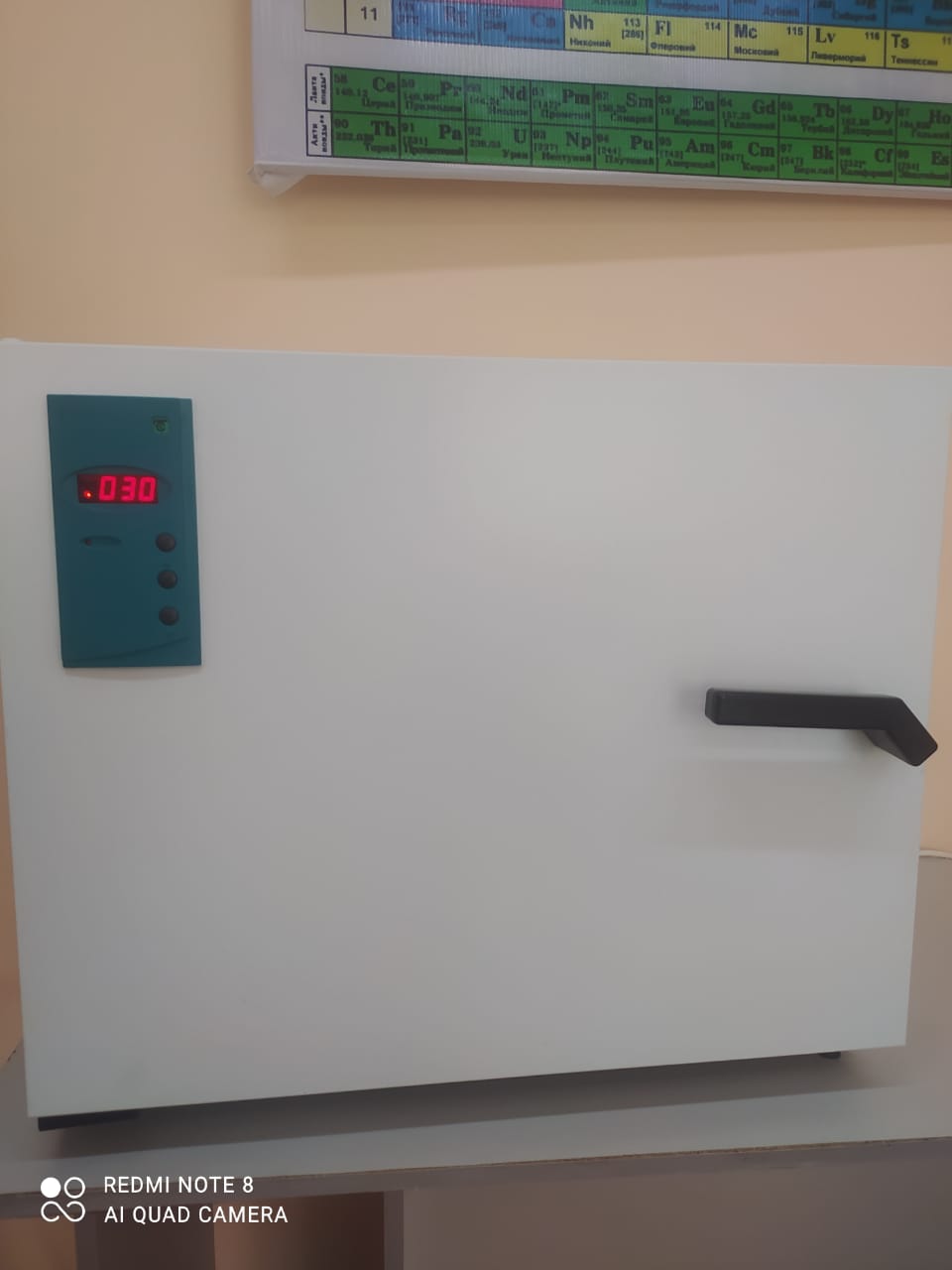 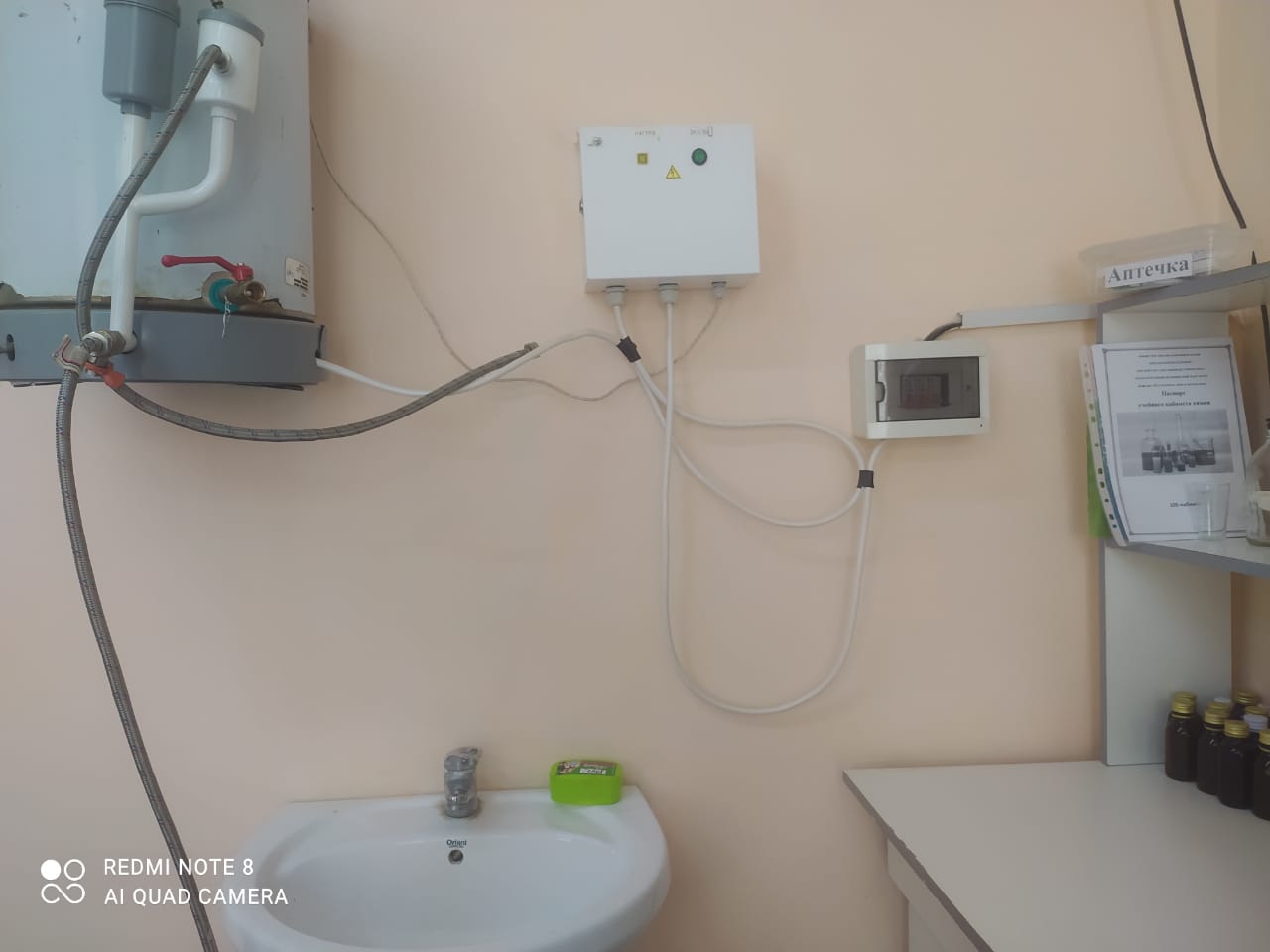 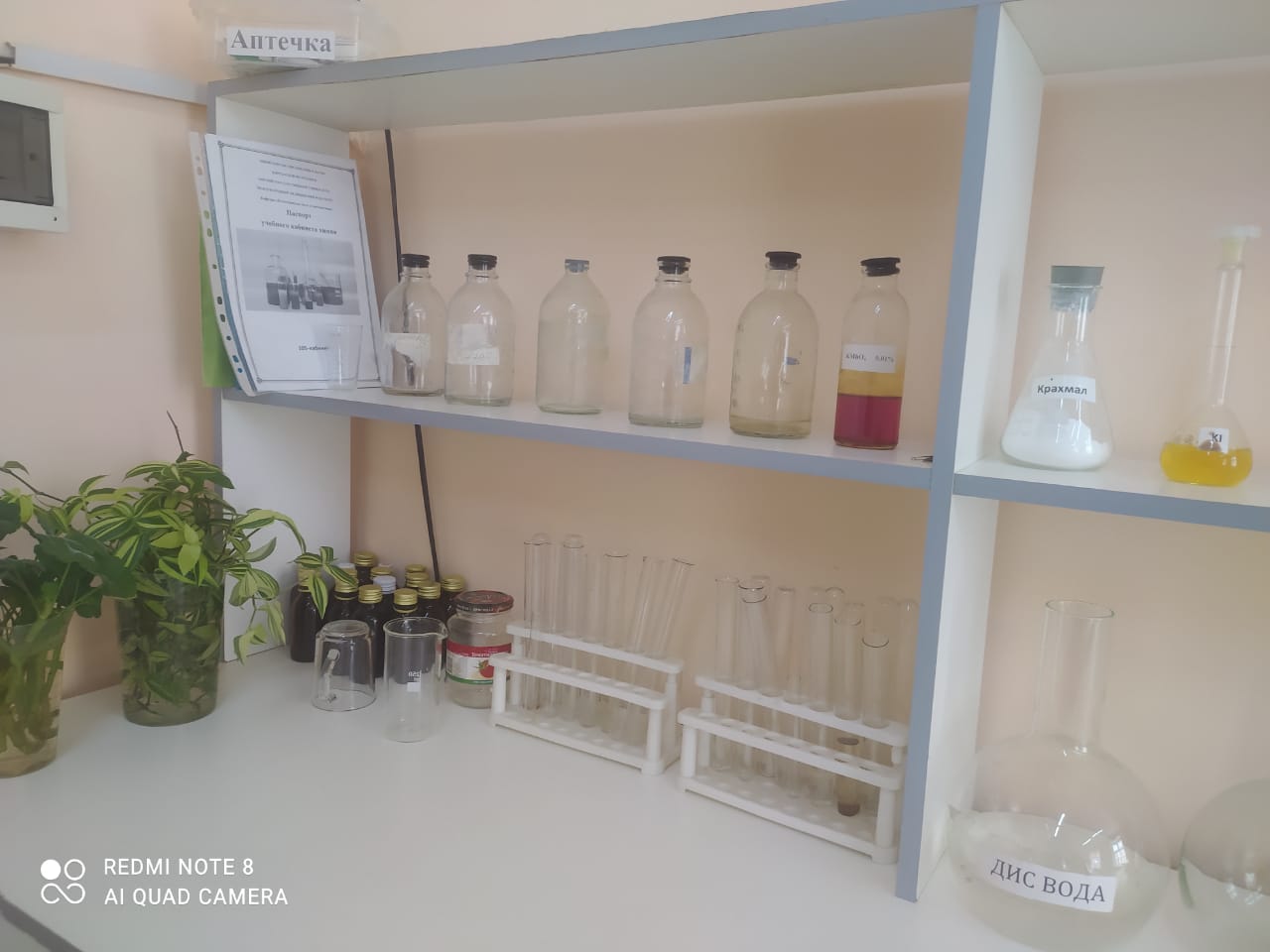 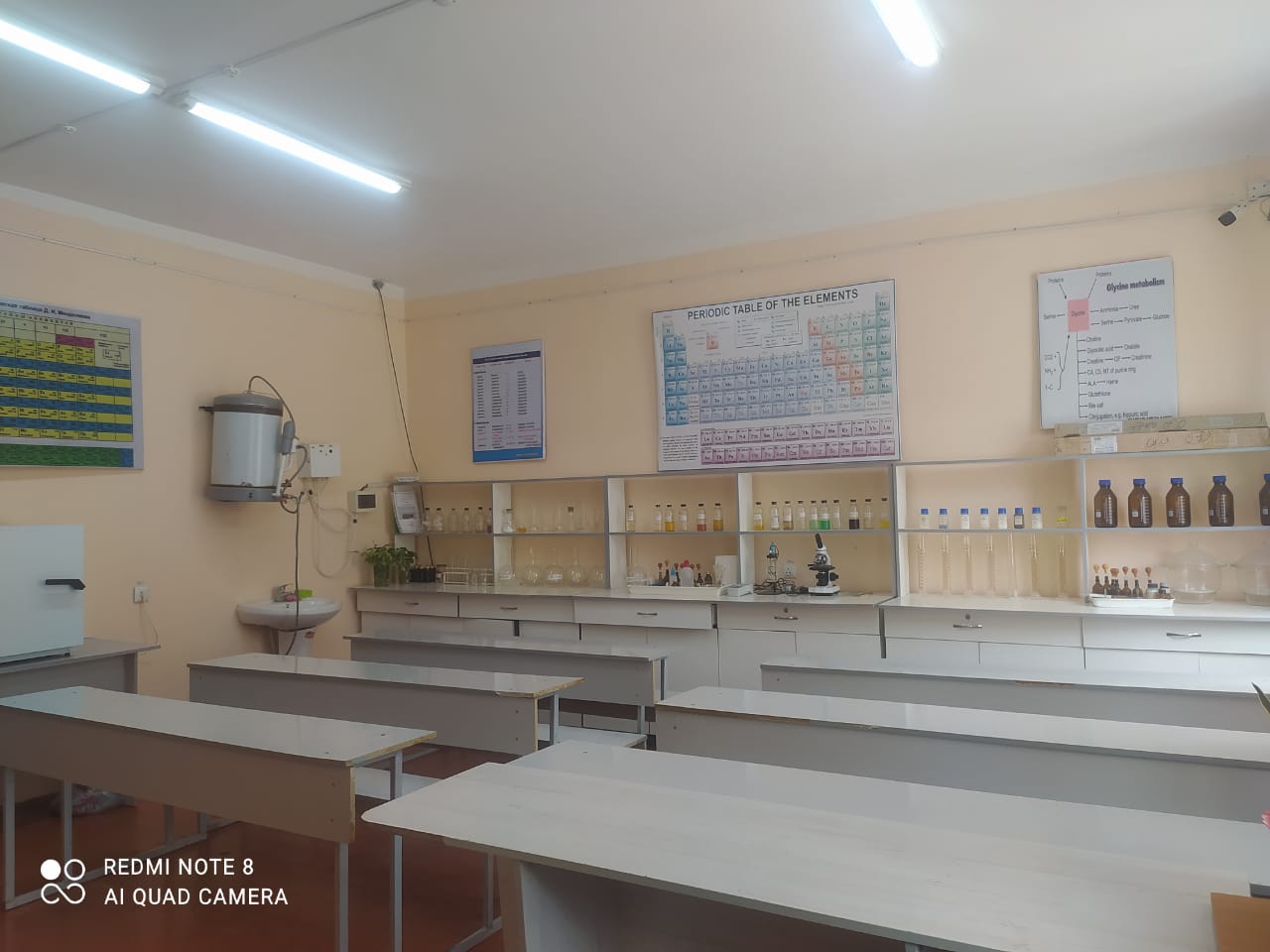 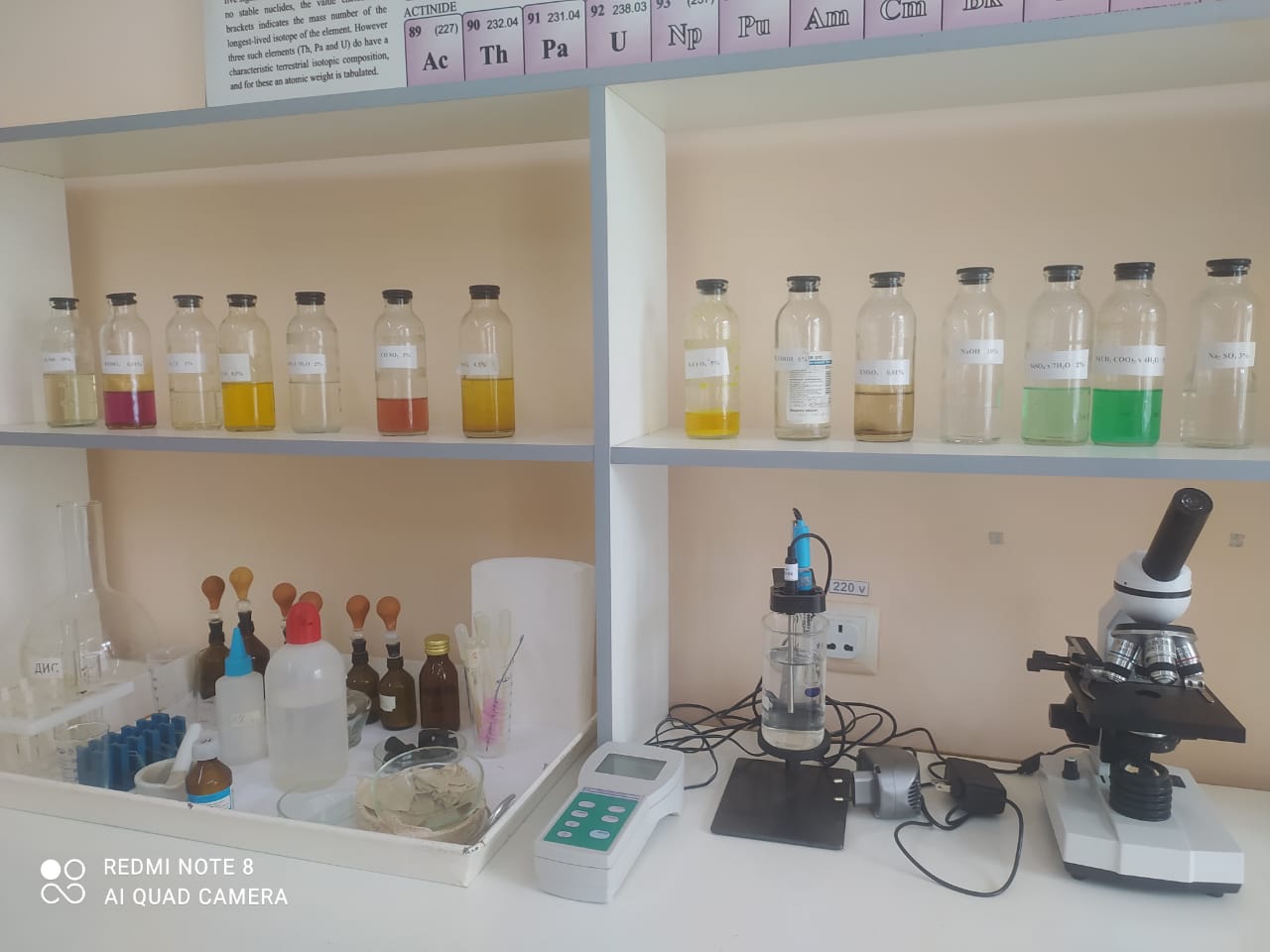 